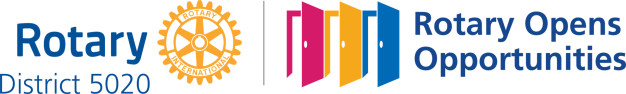 March 18th, 2021Water andSanitationService MonthIN THE LANCE THIS WEEKClub Meeting Notes/BusinessRotary Minute – Mike WalkerFUTURE EVENTSMarch 25thLantzville Boys & Girls ClubJocelyn DicksonApril 1st	Luci Morel	        RYLA North West	VISITORS AND GUESTSRCL honorary member – Barry SparkesROTARY CLUB OF LANTZVILLEMISSION STATEMENT Joining in fellowship to support growth and development in education and health for those less fortunate in our local and international communities.CLUB MEETING NOTESPresident Mark talked about getting the club ready for when we can return to in person meetings. Yes…it will happen – the how &where is up to us. Everyone is encouraged to reply ASAPto the online ‘Club Member Meeting Survey’ link. This will give helpful guidance for our go-forward plan.This week, President Mark will circulate an emailwith guidelines for new submissions and timing for decisions for the dispersal of expected funds from the wrap up of Harbour City Bingo. Notice of motion from Dale – ‘that the club use $ 2,000 in general funds to support the VIU’s Centre of Community Outreach and Care.’  This is a follow-up to Ashleigh Martinflett’s March 4th presentation.IRISH BLESSING – TY TESSMay the road rise up to meet you.May the wind be always at your back.May the sun shine warm upon your face;the rains fall soft upon your fields and until we meet again,may God hold you in the palm of His hand.FUN STUFFDo not be worried about your smartphone or TV spying on you. Your vacuum cleaner has been collecting dirt on your for years. I am at a place in my life where errands are starting to count as going out. A recent study has found women who carry a little extra weight live longer than men who mention it. ROTARY MINUTEBadminton has been a passion for Mike for many years. He began umpiring in 1988. Today he is an internationally certificated badminton umpire. He has umpired major tournaments throughout Canada and the world, including two Olympic Games. One year ago, March 11th, Mike was doing assessments at the 5 day All England Open Championships. This is the oldest badminton tournament in the world with purses totaling $ 1.1 million. As part of a family holiday, Janice and daughter Darby were also there.Impossible to imagine, the messaging came loud and clear – get back quickly, come home now while you can; the borders are being closed!  How scary is that?  One year later, most tournaments have been postponed or cancelled and those that happen are without spectators. Truly, we are in a new uncertain world.Thank-you Mike for sharing. Congratulations to Darby for completing her U of Stirling Master’s degree in psychology online. ROTARACT TRIVIA NIGHTA first for me, this was an interesting, enjoyable evening - an activity I would do again.  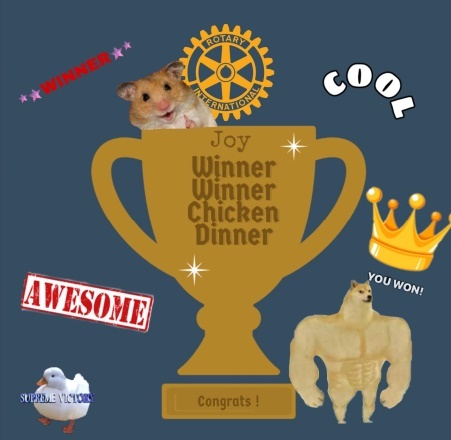 